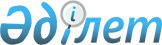 "2010-2012 жылдарға арналған аудан бюджеті туралы" 2009 жылғы 28 желтоқсандағы N 17/152-IV шешіміне өзгерістер мен толықтырулар енгізу туралы
					
			Күшін жойған
			
			
		
					Шығыс Қазақстан облысы Катонқарағай аудандық мәслихатының 2010 жылғы 14 сәуірдегі N 20/168-IV шешімі. Шығыс Қазақстан облысы Әділет департаментінің Катонқарағай аудандық әділет басқармасында 2010 жылғы 22 сәуірде N 5-13-71 тіркелді. Қолданылу мерзімінің өтуіне байланысты күші жойылды (Катонқарағай аудандық мәслихатының 2011 жылғы 26 қаңтардағы N 16 хаты)

      Ескерту. Қолданылу мерзімінің өтуіне байланысты күші жойылды (Катонқарағай аудандық мәслихатының 2011.01.26 N 16 хаты).       

Қазақстан Республикасы Бюджет Кодексінің 73, 75 баптарына, «Қазақстан Республикасындағы жергілікті мемлекеттік басқару және өзін-өзі басқару туралы» Қазақстан Республикасы Заңының 6-бабы, 1-тармағының 1) тармақшасына, Қазақстан Республикасы Үкіметінің «2010 - 2012 жылдарға арналған республикалық бюджет туралы Қазақстан Республикасының Заңын іске асыру туралы» 2009 жылғы 22 желтоқсандағы № 2162 қаулысына, Шығыс Қазақстан облыстық мәслихатының «2010-2012 жылдарға арналған облыстық бюджет туралы» 2009 жылғы 21 желтоқсандағы  № 17/222-IV шешіміне өзгерістер мен толықтырулар енгізу туралы» 2010 жылғы 9 сәуірдегі № 20/245-IV (2010 жылғы 19 сәуірде нормативтік құқықтық кесімдерді мемлекеттік тіркеудің Тізілімінде 2528 нөмірімен тіркелген) шешіміне сәйкес, Катонқарағай аудандық мәслихаты ШЕШІМ ҚАБЫЛДАДЫ:



      1. Катонқарағай аудандық мәслихатының «2010-2012 жылдарға арналған аудан бюджеті туралы» 2009 жылғы 28 желтоқсандағы № 17/152-IV (2009 жылғы 30 желтоқсанда нормативтік құқықтық кесімдерді мемлекеттік тіркеудің Тізілімінде 5-13-66 нөмірімен тіркелген, 2010 жылдың 15 қаңтарында «Арай» газетінің № 3 санында жарияланған) шешіміне келесі өзгерістер мен толықтырулар енгізілсін:



      1) 1-тармақ келесі редакцияда жазылсын:

      «1. 2010 жылға арналған аудандық бюджет 1 қосымшаға сәйкес мынадай көлемдерде бекітілсін:

      1) кірістер – 2494374 мың теңге, соның ішінде:

      салықтық түсімдер бойынша - 295051 мың теңге;

      салықтық емес түсімдер бойынша - 2010 мың теңге;

      негізгі капиталды сатудан түсетін түсімдер – 26139 мың теңге;

      ресми трансферттердің түсімі бойынша – 2171174 мың теңге;

      2) шығындар - 2497399 мың теңге;

      3) бюджеттік несиелеу – 12464 мың теңге;

      4) қаржылық активтермен жүргізілген операциялар сальдосы – 0 мың теңге;

      5) бюджет дефициті (профициті) – - 15489 мың теңге;

      7) дефицитті (профицитті) қаржыландыру – 15489 мың теңге.



      2. Аудандық мәслихаттың 2009 жылғы 28 желтоқсандағы № 17/152-IV шешімімен бекітілген 1, 4, 5, 6, 7 қосымшалары және 2010 жылғы 25 қаңтардағы № 18/159-IV шешімімен бекітілген 7, 8 қосымшалары осы шешімнің 1, 2, 3, 4, 5, 6, 7 қосымшаларына сәйкес жаңа редакцияда жазылсын.



      3. Осы шешім 2010 жылғы 1 қаңтардан бастап қолданысқа енгізіледі.      Сессия төрағасы                   Р. Өскембаев      Катонқарағай аудандық

      мәслихатының хатшысы              Д. Бралинов

Катонқарағай аудандық мәслихатының

2009 жылғы 28 желтоқсандағы

№ 17/152-ІV шешіміне 1 қосымша

Катонқарағай аудандық мәслихатының

2010 жылғы 14 сәуірдегі

№ 20/168-IV шешіміне 1 қосымша 2010 жылға арналған аудан бюджеті

Катонқарағай аудандық мәслихатының

2009 жылғы 28 желтоқсандағы

№ 17/152-ІV шешіміне 4 қосымша

Катонқарағай аудандық мәслихатының

2010 жылғы 14 сәуірдегі

№ 20/168-IV шешіміне 2 қосымша 2010 жылға арналған жергілікті бюджеттен

қаржыландырылатын бюджеттік бағдарламалар тізбесі

Катонқарағай аудандық мәслихатының

2009 жылғы 28 желтоқсандағы

№ 17/152-ІV шешіміне 5 қосымша

Катонқарағай аудандық мәслихатының

2010 жылғы 14 сәуірдегі

№ 20/168-IV шешіміне 3 қосымша 2010 жылға арналған аудандық бюджетті атқару барысында

күзелмейтін бюджеттік бағдарламалар тізбесі

Катонқарағай аудандық мәслихатының

2009 жылғы 28 желтоқсандағы

№ 17/152-ІV шешіміне 6 қосымша

Катонқарағай аудандық мәслихатының

2010 жылғы 14 сәуірдегі

№ 20/168-IV шешіміне 4 қосымша 2010 жылға арналған аудандық бюджетте облыстық бюджеттен түскен

мақсатты ағымдағы трансферттер

Катонқарағай аудандық мәслихатының

2009 жылғы 28 желтоқсандағы

№ 17/152-ІV шешіміне 7 қосымша

Катонқарағай аудандық мәслихатының

2010 жылғы 14 сәуірдегі

№ 20/168-IV шешіміне 5 қосымша 2010 жылға арналған бюджеттік инвестициялық жобаларды

(бағдарламаларды) іске асыруға бағытталған, 

бюджеттік бағдарламаларға бөлінген даму бюджеті

бағдарламаларының тізбесі

Катонқарағай аудандық мәслихатының

2010 жылғы 25 қаңтардағы

№ 18/159-ІV шешіміне 7 қосымша

Катонқарағай аудандық мәслихатының

2010 жылғы 14 сәуірдегі

№ 20/168-IV шешіміне 6 қосымша 2010 жылға арналған аудандық бюджеттегі Республикалық бюджеттен

түскен мақсатты ағымдағы және даму трансферттері

Катонқарағай аудандық мәслихатының

2010 жылғы 25 қаңтардағы

№ 18/159-ІV шешіміне 8 қосымша

Катонқарағай аудандық мәслихатының

2010 жылғы 14 сәуірдегі

№ 20/168-IV шешіміне 7 қосымша 2010 жылдың 1 қаңтарына қалыптасқан бос қалдықтар
					© 2012. Қазақстан Республикасы Әділет министрлігінің «Қазақстан Республикасының Заңнама және құқықтық ақпарат институты» ШЖҚ РМК
				СанатыСанатыСанатыСанатыСанатыСомасы (мың теңге)СыныпСыныпСыныпСыныпСомасы (мың теңге)Кіші сыныпКіші сыныпКіші сыныпСомасы (мың теңге)СпецификаСпецификаСомасы (мың теңге)АтауыСомасы (мың теңге)Кірістер24943741Салықтық түсімдер2950511Табыс салығы1288812Жеке табыс салығы1288811Төлем көзінен ұсталатын жеке табыс салығы 1113692Кәсіпкерлік қызметпен айналысатын жеке тұлғалардан алынатын жеке табыс салығы146123Қызметін біржолғы талон бойынша жүзеге асыратын жеке тұлғалардан алынатын жеке табыс салығы29003Әлеуметтiк салық1100911Әлеуметтік салық1100911Әлеуметтік салық1100914Меншiкке салынатын салықтар475201Мүлiкке салынатын салықтар159251Заңды тұлғалардың және жеке кәсіпкерлердің мүлкіне салынатын салық145002Жеке тұлғалардың мүлкiне салынатын салық14253Жер салығы77002Елдi мекендер жерлерiне жеке тұлғалардан алынатын жер салығы31233Өнеркәсіп, көлік, байланыс, қорғаныс жеріне және ауыл шаруашылығына арналмаған өзге де жерге салынатын жер салығы2807Ауыл шаруашылығы мақсатындағы жерлерге заңды тұлғалардан, жеке кәсіпкерлерден, жеке нотариустар мен адвокаттардан алынатын жер салығы8728Елді мекендер жерлеріне заңды тұлғалардан, жеке кәсіпкерлерден, жеке нотариустар мен адвокаттардан алынатын жер салығы34254Көлiк құралдарына салынатын салық210951Заңды тұлғалардан көлiк құралдарына салынатын салық9552Жеке тұлғалардан көлiк құралдарына салынатын салық201405Бірыңғай жер салығы28001Бірыңғай жер салығы28005Тауарларға, жұмыстарға және қызметтер көрсетуге салынатын iшкi салықтар60502Акциздер165896Заңды және жеке тұлғалар бөлшек саудада өткізетін, сондай-ақ өзінің өндірістік мұқтаждарына пайдаланылатын бензин (авиациялықты қоспағанда)160797Заңды және жеке тұлғаларға бөлшек саудада өткізетін, сондай-ақ өз өндірістік мұқтаждарына пайдаланылатын дизель отыны513Табиғи және басқа ресурстарды пайдаланғаны үшiн түсетiн түсiмдер223515Жер учаскелерін пайдаланғаны үшін төлем22354Кәсiпкерлiк және кәсiби қызметтi жүргiзгенi үшiн алынатын алымдар20361Жеке кәсіпкерлерді мемлекеттік тіркегені үшін алынатын алым1902Жекелеген қызмет түрлерiмен айналысу құқығы үшiн лицензиялық алым9543Заңды тұлғаларды мемлекеттiк тiркегенi және филиалдар мен өкiлдiктердi есептiк тiркегенi үшiн алынатын алым 1075Жылжымалы мүлікті кепілдікке салуды мемлекеттік тіркегені және кеменiң немесе жасалып жатқан кеменiң ипотекасы үшін алынатын алым6514Көлік құралдарын мемлекеттік тіркегені үшін алым10918Жылжымайтын мүлікке және олармен мәміле жасау құқығын мемлекеттік тіркегені үшін алынатын алым50120Жергілікті маңызы бар және елді мекендердегі жалпы пайдаланудағы автомобиль жолдарының бөлу жолағында сыртқы (көрнекі) жарнамаларды орналастырғаны үшін алынатын төлем1105Құмар ойын бизнеске салық02Тіркелген салық8Заңдық мәнді іс-әрекеттерді жасағаны және (немесе) құжаттар бергені үшін оған уәкілеттігі бар мемлекеттік органдар немесе лауазымды адамдар алатын міндетті төлемдер25091Мемлекеттік баж25092Сотқа берілетін талап арыздардан, ерекше өндірістегі істер бойынша арыздардан (шағымдардан), жүгіну шағымдарынан, атқару парағының көшірмесін беру туралы мәселе бойынша сот анықтамасына жеке шағымдардан, сот бұйрығын шығару туралы арыздардан, сондай-ақ соттың шетел соттары мен төрелік соттарының шешімдері бойынша атқару парақтарын, құжаттардың көшірмелерін ( төлнұсқаларын) бергені үшін алынатын мемлекеттік баж.9414Азаматтық хал актілерін тіркегені, азаматтарға азаматтық хал актілерін тіркегені туралы қайта куәліктер бергені үшін, сондай-ақ туу, неке, некені бұзу, өлім туралы актілердің жазбаларын өзгерту, толықтыру, түзету мен қалпына келтіруге байланысты куәліктерді бергені үшін алынатын мемлекеттік баж11045Шетелге баруға және Қазақстан Республикасына басқа мемлекеттерден адамдарды шақыруға құқық беретін құжаттарды ресімдегені үшін, сондай-ақ осы құжаттарға өзгерістер енгізгені үшін алынатын мемлекеттік баж517Қазақстан Республикасының азаматтығын алу, Қазақстан Республикасының азаматтығын қалпына келтіру және Қазақстан Республикасының азаматтығын тоқтату туралы құжаттарды ресімдегені үшін алынатын мемлекеттік баж128Тұрғылықты жерін тіркегені үшін алынатын мемлекеттік баж2839Аңшылық құқығына рұқсат бергені үшін алынатын мемлекеттік баж2010Жеке және заңды тұлғалардың азаматтық, қызметтік қаруының (аңшылық суық қаруды, белгі беретін қаруды, ұңғысыз атыс қаруын, механикалық шашыратқыштарды, көзден жас ағызатын немесе тітіркендіретін заттар толтырылған аэрозольді және басқа құрылғыларды, үрлемелі қуаты 7,5 Дж-дан аспайтын пневматикалық қаруды қоспағанда және калибрі 4,5 мм-ге дейінгілерін қоса алғанда) әрбір бірлігін тіркегені және қайта тіркегені үшін алынатын мемлекеттік баж.4012Қаруды және оның оқтарын сақтауға немесе сақтау мен алып жүруге тасымалдауға, Қазақстан Республикасының аумағына әкелуге және ҚР әкетуге рұқсат бергені үшін мемлекеттік баж5021Тракторшы-машинисттің куәлігі берілгені үшін алынатын мемлекеттік баж82Салықтық емес түсiмдер20101Мемлекет меншігінен түсетін түсімдер20105Мемлекет меншігіндегі мүлікті жалға беруден түсетін кірістер20104Коммуналдық меншіктегі мүлікті жалдаудан түсетін кірістер20103Негізгі капиталды сатудан түсетін түсімдер261393Жерді және материалдық емес активтерді сату261391Жерді сату261391Жер учаскелерін сатудан түсетін түсімдер261394Ресми трансферттерден түсетін түсімдер21711742Мемлекеттiк басқарудың жоғары тұрған органдарынан түсетiн трансферттер21711742Облыстық бюджеттен түсетiн трансферттер21711741Ағымдағы нысаналы трансферттер3459542Нысаналы даму трасферттері1000003Субвенциялар1725220БАРЛЫҒЫ2494374Функционалдық топФункционалдық топФункционалдық топФункционалдық топФункционалдық топСомасы

(мың теңге)Бюджеттік бағдарламалардың әкiмшiсiБюджеттік бағдарламалардың әкiмшiсiБюджеттік бағдарламалардың әкiмшiсiБюджеттік бағдарламалардың әкiмшiсiСомасы

(мың теңге)БағдарламаБағдарламаБағдарламаСомасы

(мың теңге)Кіші бағдарламаКіші бағдарламаСомасы

(мың теңге)АтауыСомасы

(мың теңге)II. Шығындар249739901Жалпы сипаттағы мемлекеттiк қызметтер 174356112Аудан (облыстық маңызы бар қала) мәслихатының аппараты11468001Аудан (облыстық маңызы бар қала) мәслихатының қызметін қамтамасыз ету11468004Мемлекеттік органдарды материалдық- техникалық жарақтандыру0122Аудан (облыстық маңызы бар қала) әкімінің аппараты43263001Аудан (облыстық маңызы бар қала) әкімінің қызметін қамтамасыз ету жөніндегі қызметтер41388002Ақпараттық жүйелер құру1875004Мемлекеттік органдарды материалдық- техникалық жарақтандыру0123Қаладағы аудан, аудандық маңызы бар қала, кент, ауыл (село), ауылдық (селолық) округ әкімінің аппараты100208001Қаладағы аудан, аудандық маңызы бар қаланың, кент, ауыл (село), ауылдық (селолық) округ әкімінің қызметін қамтамасыз ету жөніндегі қызметтер97090023Мемлекеттік органдарды материалдық-техникалық жарақтандыру3118452Ауданның (облыстық маңызы бар қаланың) қаржы бөлімі9880001Аудандық бюджетті орындау және коммуналдық меншікті (облыстық маңызы бар қала) саласындағы мемлекеттік саясатты іске асыру жөніндегі қызметтер8994003Салық салу мақсатында мүлікті бағалауды жүргізу361004Біржолғы талондарды беру жөніндегі жұмысты және біржолғы талондарды іске асырудан сомаларды жинаудың толықтығын қамтамасыз етуді ұйымдастыру525453Ауданның (облыстық маңызы бар қаланың) экономика және бюджеттік жоспарлау бөлімі9537001Экономикалық саясатты, мемлекеттік жоспарлау жүйесін қалыптастыру және дамыту және аудандық (облыстық маңызы бар қаланы) басқару саласындағы мемлекеттік саясатты іске асыру жөніндегі қызметтер953702Қорғаныс10741122Аудан (облыстық маңызы бар қала) әкімінің аппараты10741005Жалпыға бірдей әскери міндетті атқару шеңберіндегі іс-шаралар5741006Аудан (облыстық маңызы бар қала) ауқымындағы төтенше жағдайлардың алдын алу және оларды жою5000100Төтенше жағдайлардың алдын алу және жою жөніндегі іс-шаралар003Қоғамдық тәртіп, қауіпсіздік, құқық, сот, қылмыстық-атқару қызметі400458Ауданның (облыстық маңызы бар қаланың) тұрғын үй-коммуналдық шаруашылығы, жолаушылар көлігі және автомобиль жолдары бөлімі400021Елдi мекендерде жол жүрісі қауiпсiздiгін қамтамасыз ету40004Бiлiм беру1503900123Қаладағы аудан, аудандық маңызы бар қала, кент, ауыл (село), ауылдық (селолық) округ әкімінің аппараты55051004Мектепке дейінгі тәрбие ұйымдарын қолдау55051005Ауылдық (селолық) жерлерде балаларды мектепке дейін тегін алып баруды және кері алып келуді ұйымдастыру0464Ауданның (облыстық маңызы бар қаланың) білім беру бөлімі1443425003Жалпы білім беру1355970005Ауданның (облыстык маңызы бар қаланың) мемлекеттік білім беру мекемелер үшін оқулықтар мен оқу-әдiстемелiк кешендерді сатып алу және жеткізу14064006Балаларға қосымша білім беру11223010Бастауыш, негізгі орта және жалпы орта білім берудің мемлекеттік жүйесіне интерактивті оқыту жүйесін енгізу0011Республикалық бюджеттен берілетін трансферттер есебінен0015Жергілікті бюджет қаражаты есебінен0001Жергілікті деңгейде білім беру саласындағы мемлекеттік саясатты іске асыру жөніндегі қызметтер4616011Өңірлік жұмыспен қамту және кадрларды қайта даярлау стратегиясын іске асыру шеңберінде білім беру объектілерін күрделі, ағымды жөндеу57552027Республикалық бюджеттен берілетін трансферттер есебiнен38372029Ауданның (облыстық маңызы бар қаланың) бюджет қаражаты есебінен19180467Ауданның (облыстық маңызы бар қаланың) құрылыс бөлімі5424037Білім беру объектілерін салу және реконструкциялау5424015Жергілікті бюджет қаражаты есебінен542406Әлеуметтiк көмек және әлеуметтiк қамсыздандыру170261123Қаладағы аудан, аудандық маңызы бар қала, кент, ауыл (село), ауылдық (селолық) округ әкімінің аппараты3578003Мұқтаж азаматтарға үйінде әлеуметтік көмек көрсету3578015Жергілікті бюджет қаражаты есебінен3578451Ауданның (облыстық маңызы бар қаланың) жұмыспен қамту және әлеуметтік бағдарламалар бөлімі166683002Еңбекпен қамту бағдарламасы21558100Қоғамдық жұмыстар11566101Жұмыссыздарды кәсіптік даярлау және қайта даярлау1676102Халықты жұмыспен қамту саласында азаматтарды әлеуметтік қорғау жөніндегі қосымша шаралар1716103Республикалық бюджеттен ағымдағы нысаналы трансферттер есебінен әлеуметтік жұмыс орындар және жастар тәжірибесі бағдарламасын кеңейту6600004Ауылдық жерлерде тұратын денсаулық сақтау, білім беру, әлеуметтік қамтамасыз ету, мәдениет және спорт мамандарына отын сатып алуға Қазақстан Республикасының заңнамасына сәйкес әлеуметтік көмек көрсету4345005Мемлекеттік атаулы әлеуметтік көмек 26396011Республикалық бюджеттен берілетін трансферттер есебінен7300015Жергілікті бюджет қаражаты есебінен19096006Тұрғын үй көмегі5994007Жергілікті өкілетті органдардың шешімі бойынша азаматтардың жекелеген топтарына әлеуметтік көмек28784010Үйден тәрбиеленіп оқытылатын мүгедек балаларды материалдық қамтамасыз ету3315014Мұқтаж азаматтарға үйінде әлеуметтiк көмек көрсету9544015Жергілікті бюджет қаражаты есебінен954401618 жасқа дейінгі балаларға мемлекеттік жәрдемақылар28675011Республикалық бюджеттен берілетін трансферттер есебінен4200015Жергілікті бюджет қаражаты есебінен24475017Мүгедектерді оңалту жеке бағдарламасына сәйкес, мұқтаж мүгедектерді міндетті гигиеналық құралдармен қамтамасыз етуге, және ымдау тілі мамандарының, жеке көмекшілердің қызмет көрсету1518019Ұлы Отан соғысындағы Жеңістің 65 жылдығына орай Ұлы Отан соғысының қатысушылары мен мүгедектеріне Тәуелсіз Мемлекеттер Достастығы елдері бойынша, Қазақстан Республикасының аумағы бойынша жол жүруін, сондай-ақ оларға және олармен бірге жүретін адамдарға Мәскеу, Астана қалаларында мерекелік іс-шараларға қатысуы үшін тамақтануына, тұруына, жол жүруіне арналған шығыстарын төлеуді қамтамасыз ету204011Республикалық бюджеттен берілетін трансферттер есебінен204020Ұлы Отан соғысындағы Жеңістің 65 жылдығына орай Ұлы Отан соғысының қатысушылары мен мүгедектеріне, сондай-ақ оларға теңестірілген, оның ішінде майдандағы армия құрамына кірмеген, 1941 жылғы 22 маусымнан бастап 1945 жылғы 3 қыркүйек аралығындағы кезеңде әскери бөлімшелерде, мекемелерде, әскери-оқу орындарында әскери қызметтен өткен, запасқа босатылған (отставка), «1941-1945 жж. Ұлы Отан соғысында Германияны жеңгенi үшiн» медалімен немесе «Жапонияны жеңгені үшін» медалімен марапатталған әскери қызметшілерге, Ұлы Отан соғысы жылдарында тылда кемінде алты ай жұмыс істеген (қызметте болған) адамдарға біржолғы материалдық көмек төлеу19289011Республикалық бюджеттен берілетін трансферттер есебінен16929015Жергілікті бюджет қаражаты есебінен2360001Жергілікті деңгейде халық үшін әлеуметтік бағдарламаларды жұмыспен қамтуды қамтамасыз етуді іске асыру саласындағы мемлекеттік саясатты іске асыру жөніндегі қызметтер 15244022Мемлекеттік органдарды материалдық-техникалық жарақтандыру120011Жәрдемақыларды және басқа да әлеуметтік төлемдерді есептеу, төлеу мен жеткізу бойынша қызметтерге ақы төлеу169707Тұрғын үй-коммуналдық шаруашылық170666458Ауданның (облыстық маңызы бар қаланың) тұрғын үй-коммуналдық шаруашылығы, жолаушылар көлігі және автомобиль жолдары бөлімі23861003Мемлекеттік тұрғын үй қорының сақталуын ұйымдастыру0004Азаматтардың жекелген санаттарын тұрғын үймен қамтамасыз ету0015Жергілікті бюджет қаражаты есебінен0012Сумен жабдықтау және су бөлу жүйесінің қызмет етуі 23861026Ауданның (облыстық маңызы бар қаланың) коммуналдық меншігіндегі жылу жүйелерін қолдануды ұйымдастыру0467Ауданның (облыстық маңызы бар қаланың) құрылыс бөлімі102000006Сумен жабдықтау жүйесін дамыту102000011Республикалық бюджеттен берілетін трансферттер есебінен100000015Жергілікті бюджет қаражаты есебінен2000123Қаладағы аудан, аудандық маңызы бар қала, кент, ауыл (село), ауылдық (селолық) округ әкімінің аппараты19615008Елді мекендерде көшелерді жарықтандыру8853009Елді мекендердің санитариясын қамтамасыз ету3548010Жерлеу орындарын күтіп-ұстау және туысы жоқ адамдарды жерлеу30011Елді мекендерді абаттандыру мен көгалдандыру6934014Елді мекендерді сумен жабдықтауды ұйымдастыру250458Ауданның (облыстық маңызы бар қаланың) тұрғын үй-коммуналдық шаруашылық, жолаушылар көлігі және автомобиль жолдары бөлімі25190018Елдi мекендердi абаттандыру және көгалдандыру7090030Өңірлік жұмыспен қамту және кадрларды қайта даярлау стратегиясын іске асыру шеңберінде инженерлік коммуникациялық инфрақұрылымды жөндеу және елді - мекендерді көркейту18100027Республикалық бюджеттен берілетін трансферттер есебiнен12073029Ауданның (облыстық маңызы бар қаланың) бюджет қаражаты есебінен602708Мәдениет, спорт, туризм және ақпараттық кеңістiк101797455Ауданның (облыстық маңызы бар қаланың) мәдениет және тілдерді дамыту бөлімі80827003Мәдени-демалыс жұмысын қолдау63203006Аудандық (қалалық) кiтапханалардың жұмыс iстеуi13502007Мемлекеттік тілді және Қазақстан халықтарының басқа да тілдерін дамыту319001Жергілікті деңгейде тілдерді және мәдениетті дамыту саласындағы мемлекеттік саясатты іске асыру жөніндегі қызметтер3803123Қаладағы аудан, аудандық маңызы бар қала, кент, ауыл (село), ауылдық (селолық) округ әкімінің аппараты0004Өңірлік жұмыспен қамту және кадрларды қайта даярлау стратегиясын іске асыру шеңберінде мәдениет объектілерін күрделі, ағымды жөндеу0029Ауданның (облыстық маңызы бар қаланың)бюджет қаражаты есебінен0456Ауданның (облыстық маңызы бар қаланың) ішкі саясат бөлімі11562001Жергілікті деңгейде ақпарат, мемлекеттілікті нығайту және азаматтардың әлеуметтік сенімділігін қалыптастыру саласында мемлекеттік саясатты іске асыру жөніндегі қызметтер4682002Газеттер мен журналдар арқылы мемлекеттік ақпараттық саясат жүргізу 6292003Жастар саясаты саласындағы өңірлік бағдарламаларды iске асыру588465Ауданның (облыстық маңызы бар қаланың) Дене шынықтыру және спорт бөлімі9408001Жергілікті деңгейде дене шынықтыру және спорт саласындағы мемлекеттік саясатты іске асыру жөніндегі қызметтер3816006Аудандық (облыстық маңызы бар қалалық) деңгейде спорттық жарыстар өткiзу555007Әртүрлi спорт түрлерi бойынша аудан (облыстық маңызы бар қала) құрама командаларының мүшелерiн дайындау және олардың облыстық спорт жарыстарына қатысуы503710Ауыл, су, орман, балық шаруашылығы, ерекше қорғалатын табиғи аумақтар, қоршаған ортаны және жануарлар дүниесін қорғау, жер қатынастары143333474Ауданның (облыстық маңызы бар қаланың) ауыл шаруашылығы және ветеринария бөлімі38516001Жергілікті деңгейде ветеринария саласындағы мемлекеттік саясатты іске асыру жөніндегі қызметтер11158011Республикалық бюджеттен берілетін трансферттер есебінен1243015Жергілікті бюджет қаражаты есебінен9915005Мал көмінділерінің (биотермиялық шұңқырлардың) жұмыс істеуін қамтамасыз ету1631004Мемлекеттік органдарды материалдық - техникалық жарақтандыру648013Эпизоотияға қарсы іс-шаралар жүргізу25079463Ауданның (облыстық маңызы бар қаланың) жер қатынастары бөлімі7472001Аудан (облыстық маңызы бар қала) аумағында жер қатынастарын реттеу саласындағы мемлекеттік саясатты іске асыру жөніндегі қызметтер7472123Қаладағы аудан, аудандық маңызы бар қала, кент, ауыл (село), ауылдық (селолық) округ әкімінің аппараты46024019Өңірлік жұмыспен қамту және кадрларды қайта даярлау стратегиясын іске асыру шеңберінде ауылдарда (селоларда), ауылдық (селолық) округтерде әлеуметтік жобаларды қаржыландыру46024027Республикалық бюджеттен берілетін трансферттер есебiнен29015029Ауданның (облыстық маңызы бар қаланың)бюджет қаражаты есебінен17009455Ауданның (облыстық маңызы бар қаланың) мәдениет және тілдерді дамыту бөлімі49561008Өңірлік жұмыспен қамту және кадрларды қайта даярлау стратегиясын іске асыру шеңберінде ауылдарда (селоларда), ауылдық (селолық) округтерде әлеуметтік жобаларды қаржыландыру49561027Республикалық бюджеттен берілетін трансферттер есебiнен33040029Ауданның (облыстық маңызы бар қаланың)бюджет қаражаты есебінен16521453Ауданның (облыстық маңызы бар қаланың) экономика және бюджеттік жоспарлау бөлімі1760006Ауылдық елді мекендердің әлеуметтік саласының мамандарын әлеуметтік қолдау шараларын іске асыру үшін бюджеттік кредиттер0099Республикалық бюджеттен берілетін нысаналы трансферттер есебінен ауылдық елді мекендер саласының мамандарын әлеуметтік қолдау шараларын іске асыру176011Өнеркәсіп, сәулет, қала құрылысы және құрылыс қызметі10047467Ауданның (облыстық маңызы бар қаланың) құрылыс бөлімі4629001Құрылыс бөлімінің қызметін қамтамасыз ету4629468Ауданның (облыстық маңызы бар қаланың) сәулет және қала құрылысы бөлімі5418001Қала құрылысы және сәулет бөлімінің қызметін қамтамасыз ету541812Көлiк және коммуникация134354123Қаладағы аудан, аудандық маңызы бар қала, кент, ауыл (село), ауылдық (селолық) округ әкімінің аппараты2349013Автомобиль жолдарының жұмыс істеуін қамтамасыз ету2349015Жергілікті бюджет қаражаты есебінен2349458Ауданның (облыстық маңызы бар қаланың) тұрғын үй-коммуналдық шаруашылығы, жолаушылар көлігі және автомобиль жолдары бөлімі132005008Өңірлік жұмыспен қамту және кадрларды қайта даярлау стратегиясын іске асыру шеңберінде аудандық маңызы бар автомобиль жолдарын, қала және елді-мекендер көшелерін жөндеу және ұстау53397027Республикалық бюджеттен берілетін трансферттер есебiнен35616029Ауданның (облыстық маңызы бар қаланың) бюджет қаражаты есебінен17781023Автомобиль жолдарының жұмыс істеуін қамтамасыз ету77408011Республикалық бюджеттен берілетін трансферттер есебінен0015Жергілікті бюджет қаражаты есебінен77408024Кентiшiлiк (қалаiшiлiк) және ауданiшiлiк қоғамдық жолаушылар тасымалдарын ұйымдастыру120013Басқалар16149469Ауданның (облыстық маңызы бар қаланың) кәсіпкерлік бөлімі4541001Жергілікті деңгейде кәсіпкерлік пен өнеркәсіпті дамыту саласындағы мемлекеттік саясатты іске асыру жөніндегі қызметтер4541458Ауданның (облыстық маңызы бар қаланың) тұрғын үй-коммуналдық шаруашылығы, жолаушылар көлігі және автомобиль жолдары бөлімі7158001Жергілікті деңгейде тұрғын үй-коммуналдық шаруашылығы, жолаушылар көлігі және автомобиль жолдары саласындағы мемлекеттік саясатты іске асыру жөніндегі қызметтер7038014Мемлекеттік органдарды материалдық-техникалық жарақтандыру120452Ауданның (облыстық маңызы бар қаланың) қаржы бөлімі4450012Ауданның (облыстық маңызы бар қаланың) жергілікті атқарушы органының резерві 4450100Ауданның (облыстық маңызы бар қаланың) аумағындағы табиғи және техногендік сипаттағы төтенше жағдайларды жоюға арналған ауданның (облыстық маңызы бар қаланың) жергілікті атқарушы органының төтенше резерві 4450102Соттардың шешiмдерi бойынша мiндеттемелердi орындауға арналған ауданның (облыстық маңызы бар қаланың) жергілікті атқарушы органының резерві0014Заңды тұлғалардың жарғылық капиталын қалыптастыру немесе ұлғайту015Трансферттер61395452Ауданның (облыстық маңызы бар қаланың) қаржы бөлімі61395006Нысаналы пайдаланылмаған (толық пайдаланылмаған) трансферттерді қайтару8020Бюджет саласындағы еңбекақы төлеу қорының өзгеруіне байланысты жоғары тұрған бюджеттерге берілетін ағымдағы нысаналы трансферттер6138710Ауыл, су, орман, балық шаруашылығы, ерекше қорғалатын табиғи аумақтар, қоршаған ортаны және жануарлар дүниесін қорғау, жер қатынастары12464III. Таза бюджеттік несиелеу1246410Ауыл, су, орман, балық шаруашылығы, ерекше қорғалатын табиғи аумақтар, қоршаған ортаны және жануарлар дүниесін қорғау, жер қатынастары12464453Ауданның (облыстық маңызы бар қаланың) экономика және бюджеттік жоспарлау бөлімі12464006Ауылдық елді мекендердің әлеуметтік саласының мамандарын әлеуметтік қолдау шараларын іске асыру үшін бюджеттік кредиттер12464IV. Операциялық сальдо0IV. Қаржылық активтермен жүргізілген операциялар сальдосы0Қаржылық активтерді сатып алу013Басқалар0452Ауданның (облыстық маңызы бар қаланың) қаржы бөлімі0014Заңды тұлғалардың жарғылық капиталын қалыптастыру немесе ұлғайту0V. Бюджет дефициті (профициті)-15489VI. Дефицитті қаржыландыру (профицитті пайдалану) 154897Қарыздар түсімі124641Мемлекеттік ішкі қарыздар 124642Қарыз алу келісім-шарттары12464Ауданның жергілікті атқарушы органы алатын қарыздар12464Бюджет қаражаты қалдықтары302581Бюджет қаражаты қалдықтары30251Бюджет қаражатының бос қалдықтары30251Бюджет қаражатының бос қалдықтары3025Функционалдық топФункционалдық топФункционалдық топФункционалдық топБюджеттік бағдарламалардың әкiмшiсiБюджеттік бағдарламалардың әкiмшiсiБюджеттік бағдарламалардың әкiмшiсiБағдарламаБағдарламаАтауыII. Шығындар01Жалпы сипаттағы мемлекеттiк қызметтер 112Аудан (облыстық маңызы бар қала) мәслихатының аппараты001Аудан (облыстық маңызы бар қала) мәслихатының қызметін қамтамасыз ету004Мемлекеттік органдарды материалдық-техникалық жарақтандыру122Аудан (облыстық маңызы бар қала) әкімінің аппараты001Аудан (облыстық маңызы бар қала) әкімінің қызметін қамтамасыз ету жөніндегі қызметтер002Ақпараттық жүйелер құру004Мемлекеттік органдарды материалдық-техникалық жарақтандыру123Қаладағы аудан, аудандық маңызы бар қала, кент, ауыл (село), ауылдық (селолық) округ әкімінің аппараты001Қаладағы аудан, аудандық маңызы бар қаланың, кент, ауыл (село), ауылдық (селолық) округ әкімінің қызметін қамтамасыз ету жөніндегі қызметтер023Мемлекеттік органдарды материалдық-техникалық жарақтандыру452Ауданның (облыстық маңызы бар қаланың) қаржы бөлімі001Аудандық бюджетті орындау және коммуналдық меншікті (облыстық маңызы бар қала) саласындағы мемлекеттік саясатты іске асыру жөніндегі қызметтер003Салық салу мақсатында мүлікті бағалауды жүргізу004Біржолғы талондарды беру жөніндегі жұмысты және біржолғы талондарды іске асырудан сомаларды жинаудың толықтығын қамтамасыз етуді ұйымдастыру453Ауданның (облыстық маңызы бар қаланың) экономика және бюджеттік жоспарлау бөлімі001Экономикалық саясатты, мемлекеттік жоспарлау жүйесін қалыптастыру және дамыту және аудандық (облыстық маңызы бар қаланы) басқару саласындағы мемлекеттік саясатты іске асыру жөніндегі қызметтер005Мемлекеттік органдарды материалдық-техникалық жарақтандыру02Қорғаныс122Аудан (облыстық маңызы бар қала) әкімінің аппараты005Жалпыға бірдей әскери міндетті атқару шеңберіндегі іс-шаралар006Аудан (облыстық маңызы бар қала) ауқымындағы төтенше жағдайлардың алдын алу және оларды жоюТөтенше жағдайлардың алдын алу және жою жөніндегі іс-шаралар03Қоғамдық тәртіп, қауіпсіздік, құқық, сот, қылмыстық-атқару қызметі458Ауданның (облыстық маңызы бар қаланың) тұрғын үй-коммуналдық шаруашылығы, жолаушылар көлігі және автомобиль жолдары бөлімі021Елдi мекендерде жол жүрісі қауiпсiздiгін қамтамасыз ету04Бiлiм беру123Қаладағы аудан, аудандық маңызы бар қала, кент, ауыл (село), ауылдық (селолық) округ әкімінің аппараты004Мектепке дейінгі тәрбие ұйымдарын қолдау005Ауылдық (селолық) жерлерде балаларды мектепке дейін тегін алып баруды және кері алып келуді ұйымдастыру464Ауданның (облыстық маңызы бар қаланың) білім беру бөлімі003Жалпы білім беру005Ауданның (облыстык маңызы бар қаланың) мемлекеттік білім беру мекемелер үшін оқулықтар мен оқу-әдiстемелiк кешендерді сатып алу және жеткізу006Балаларға қосымша білім беру010Бастауыш, негізгі орта және жалпы орта білім берудің мемлекеттік жүйесіне интерактивті оқыту жүйесін енгізуРеспубликалық бюджеттен берілетін трансферттер есебіненЖергілікті бюджет қаражаты есебінен001Жергілікті деңгейде білім беру саласындағы мемлекеттік саясатты іске асыру жөніндегі қызметтер011Өңірлік жұмыспен қамту және кадрларды қайта даярлау стратегиясын іске асыру шеңберінде білім беру объектілерін күрделі, ағымды жөндеу467Ауданның (облыстық маңызы бар қаланың) құрылыс бөлімі037Білім беру объектілерін салу және реконструкциялау06Әлеуметтiк көмек және әлеуметтiк қамсыздандыру123Қаладағы аудан, аудандық маңызы бар қала, кент, ауыл (село), ауылдық (селолық) округ әкімінің аппараты003Мұқтаж азаматтарға үйінде әлеуметтік көмек көрсету451Ауданның (облыстық маңызы бар қаланың) жұмыспен қамту және әлеуметтік бағдарламалар бөлімі002Еңбекпен қамту бағдарламасы004Ауылдық жерлерде тұратын денсаулық сақтау, білім беру, әлеуметтік қамтамасыз ету, мәдениет және спорт мамандарына отын сатып алуға Қазақстан Республикасының заңнамасына сәйкес әлеуметтік көмек көрсету005Мемлекеттік атаулы әлеуметтік көмек 006Тұрғын үй көмегі007Жергілікті өкілетті органдардың шешімі бойынша азаматтардың жекелеген топтарына әлеуметтік көмек010Үйден тәрбиеленіп оқытылатын мүгедек балаларды материалдық қамтамасыз ету014Мұқтаж азаматтарға үйде әлеуметтiк көмек көрсету01618 жасқа дейінгі балаларға мемлекеттік жәрдемақылар017Мүгедектерді оңалту жеке бағдарламасына сәйкес, мұқтаж мүгедектерді міндетті гигиеналық құралдармен қамтамасыз етуге, және ымдау тілі мамандарының, жеке көмекшілердің қызмет көрсету019Ұлы Отан соғысындағы Жеңістің 65 жылдығына орай Ұлы Отан соғысының қатысушылары мен мүгедектеріне Тәуелсіз Мемлекеттер Достастығы елдері бойынша, Қазақстан Республикасының аумағы бойынша жол жүруін, сондай-ақ оларға және олармен бірге жүретін адамдарға Мәскеу, Астана қалаларында мерекелік іс-шараларға қатысуы үшін тамақтануына, тұруына, жол жүруіне арналған шығыстарын төлеуді қамтамасыз ету020Ұлы Отан соғысындағы Жеңістің 65 жылдығына орай Ұлы Отан соғысының қатысушылары мен мүгедектеріне, сондай-ақ оларға теңестірілген, оның ішінде майдандағы армия құрамына кірмеген, 1941 жылғы 22 маусымнан бастап 1945 жылғы 3 қыркүйек аралығындағы кезеңде әскери бөлімшелерде, мекемелерде, әскери-оқу орындарында әскери қызметтен өткен, запасқа босатылған (отставка), «1941-1945 жж. Ұлы Отан соғысында Германияны жеңгенi үшiн» медалімен немесе «Жапонияны жеңгені үшін» медалімен марапатталған әскери қызметшілерге, Ұлы Отан соғысы жылдарында тылда кемінде алты ай жұмыс істеген (қызметте болған) адамдарға біржолғы материалдық көмек төлеу001Жергілікті деңгейде халық үшін әлеуметтік бағдарламаларды жұмыспен қамтуды қамтамасыз етуді іске асыру саласындағы мемлекеттік саясатты іске асыру жөніндегі қызметтер 022Мемлекеттік органдарды материалдық-техникалық жарақтандыру011Жәрдемақыларды және басқа да әлеуметтік төлемдерді есептеу, төлеу мен жеткізу бойынша қызметтерге ақы төлеу07Тұрғын үй-коммуналдық шаруашылық458Ауданның (облыстық маңызы бар қаланың) тұрғын үй-коммуналдық шаруашылығы, жолаушылар көлігі және автомобиль жолдары бөлімі003Мемлекеттік тұрғын үй қорының сақталуын ұйымдастыру004Азаматтардың жекелген санаттарын тұрғын үймен қамтамасыз ету012Сумен жабдықтау және су бөлу жүйесінің қызмет етуі 026Ауданның (облыстық маңызы бар қаланың) коммуналдық меншігіндегі жылу жүйелерін қолдануды ұйымдастыру467Ауданның (облыстық маңызы бар қаланың) құрылыс бөлімі006Сумен жабдықтау жүйесін дамыту123Қаладағы аудан, аудандық маңызы бар қала, кент, ауыл (село), ауылдық (селолық) округ әкімінің аппараты008Елді мекендерде көшелерді жарықтандыру009Елді мекендердің санитариясын қамтамасыз ету010Жерлеу орындарын күтіп-ұстау және туысы жоқ адамдарды жерлеу011Елді мекендерді абаттандыру мен көгалдандыру014Елді мекендерді сумен жабдықтауды ұйымдастыру458Ауданның (облыстық маңызы бар қаланың) тұрғын үй-коммуналдық шаруашылық, жолаушылар көлігі және автомобиль жолдары бөлімі018Елдi мекендердi абаттандыру және көгалдандыру030Өңірлік жұмыспен қамту және кадрларды қайта даярлау стратегиясын іске асыру шеңберінде инженерлік коммуникациялық инфрақұрылымды жөндеу және елді-мекендерді көркейту08Мәдениет, спорт, туризм және ақпараттық кеңістiк455Ауданның (облыстық маңызы бар қаланың) мәдениет және тілдерді дамыту бөлімі003Мәдени-демалыс жұмысын қолдау006Аудандық (қалалық) кiтапханалардың жұмыс iстеуi007Мемлекеттік тілді және Қазақстан халықтарының басқа да тілдерін дамыту001Жергілікті деңгейде тілдерді және мәдениетті дамыту саласындағы мемлекеттік саясатты іске асыру жөніндегі қызметтер123Қаладағы аудан, аудандық маңызы бар қала, кент, ауыл (село), ауылдық (селолық) округ әкімінің аппараты004Өңірлік жұмыспен қамту және кадрларды қайта даярлау стратегиясын іске асыру шеңберінде мәдениет объектілерін күрделі, ағымды жөндеу456Ауданның (облыстық маңызы бар қаланың) ішкі саясат бөлімі001Жергілікті деңгейде ақпарат, мемлекеттілікті нығайту және азаматтардың әлеуметтік сенімділігін қалыптастыру саласында мемлекеттік саясатты іске асыру жөніндегі қызметтер002Газеттер мен журналдар арқылы мемлекеттік ақпараттық саясат жүргізу003Жастар саясаты саласындағы өңірлік бағдарламаларды iске асыру465Ауданның (облыстық маңызы бар қаланың) Дене шынықтыру және спорт бөлімі001Жергілікті деңгейде дене шынықтыру және спорт саласындағы мемлекеттік саясатты іске асыру жөніндегі қызметтер006Аудандық (облыстық маңызы бар қалалық) деңгейде спорттық жарыстар өткiзу007Әртүрлi спорт түрлерi бойынша аудан (облыстық маңызы бар қала) құрама командаларының мүшелерiн дайындау және олардың облыстық спорт жарыстарына қатысуы10Ауыл, су, орман, балық шаруашылығы, ерекше қорғалатын табиғи аумақтар, қоршаған ортаны және жануарлар дүниесін қорғау, жер қатынастары474Ауданның (облыстық маңызы бар қаланың) ауыл шаруашылығы және ветеринария бөлімі001Жергілікті деңгейде ветеринария саласындағы мемлекеттік саясатты іске асыру жөніндегі қызметтер005Мал көмінділерінің (биотермиялық шұңқырлардың) жұмыс істеуін қамтамасыз ету004Мемлекеттік органдарды материалдық-техникалық жарақтандыру013Эпизоотияға қарсы іс-шаралар жүргізу463Ауданның (облыстық маңызы бар қаланың) жер қатынастары бөлімі001Аудан (облыстық маңызы бар қала) аумағында жер қатынастарын реттеу саласындағы мемлекеттік саясатты іске асыру жөніндегі қызметтер123Қаладағы аудан, аудандық маңызы бар қала, кент, ауыл (село), ауылдық (селолық) округ әкімінің аппараты019Өңірлік жұмыспен қамту және кадрларды қайта даярлау стратегиясын іске асыру шеңберінде ауылдарда (селоларда), ауылдық (селолық) округтерде әлеуметтік жобаларды қаржыландыру455Ауданның (облыстық маңызы бар қаланың) мәдениет және тілдерді дамыту бөлімі008Өңірлік жұмыспен қамту және кадрларды қайта даярлау стратегиясын іске асыру шеңберінде ауылдарда (селоларда), ауылдық (селолық) округтерде әлеуметтік жобаларды қаржыландыру453Ауданның (облыстық маңызы бар қаланың) экономика және бюджеттік жоспарлау бөлімі006Ауылдық елді мекендердің әлеуметтік саласының мамандарын әлеуметтік қолдау шараларын іске асыру үшін бюджеттік кредиттер099Республикалық бюджеттен берілетін нысаналы трансферттер есебінен ауылдық елді мекендер саласының мамандарын әлеуметтік қолдау шараларын іске асыру11Өнеркәсіп, сәулет, қала құрылысы және құрылыс қызметі467Ауданның (облыстық маңызы бар қаланың) құрылыс бөлімі001Құрылыс бөлімінің қызметін қамтамасыз ету468Ауданның (облыстық маңызы бар қаланың) сәулет және қала құрылысы бөлімі001Қала құрылысы және сәулет бөлімінің қызметін қамтамасыз ету12Көлiк және коммуникация123Қаладағы аудан, аудандық маңызы бар қала, кент, ауыл (село), ауылдық (селолық) округ әкімінің аппараты013Автомобиль жолдарының жұмыс істеуін қамтамасыз ету458Ауданның (облыстық маңызы бар қаланың) тұрғын үй-коммуналдық шаруашылығы, жолаушылар көлігі және автомобиль жолдары бөлімі008Өңірлік жұмыспен қамту және кадрларды қайта даярлау стратегиясын іске асыру шеңберінде аудандық маңызы бар автомобиль жолдарын, қала және елді-мекендер көшелерін жөндеу және ұстау023Автомобиль жолдарының жұмыс істеуін қамтамасыз ету024Кентiшiлiк (қалаiшiлiк) және ауданiшiлiк қоғамдық жолаушылар тасымалдарын ұйымдастыру13Басқалар469Ауданның (облыстық маңызы бар қаланың) кәсіпкерлік бөлімі001Жергілікті деңгейде кәсіпкерлік пен өнеркәсіпті дамыту саласындағы мемлекеттік саясатты іске асыру жөніндегі қызметтер458Ауданның (облыстық маңызы бар қаланың) тұрғын үй-коммуналдық шаруашылығы, жолаушылар көлігі және автомобиль жолдары бөлімі001Жергілікті деңгейде тұрғын үй-коммуналдық шаруашылығы, жолаушылар көлігі және автомобиль жолдары саласындағы мемлекеттік саясатты іске асыру жөніндегі қызметтер014Мемлекеттік органдарды материалдық-техникалық жарақтандыру452Ауданның (облыстық маңызы бар қаланың) қаржы бөлімі012Ауданның (облыстық маңызы бар қаланың) жергілікті атқарушы органының резерві Ауданның (облыстық маңызы бар қаланың) аумағындағы табиғи және техногендік сипаттағы төтенше жағдайларды жоюға арналған ауданның (облыстық маңызы бар қаланың) жергілікті атқарушы органының төтенше резерві 15Трансферттер452Ауданның (облыстық маңызы бар қаланың) қаржы бөлімі006Нысаналы пайдаланылмаған (толық пайдаланылмаған) трансферттерді қайтару020Бюджет саласындағы еңбекақы төлеу қорының өзгеруіне байланысты жоғары тұрған бюджеттерге берілетін ағымдағы нысаналы трансферттер10Ауыл, су, орман, балық шаруашылығы, ерекше қорғалатын табиғи аумақтар, қоршаған ортаны және жануарлар дүниесін қорғау, жер қатынастарыIII. Таза бюджеттік несиелеу10Ауыл, су, орман, балық шаруашылығы, ерекше қорғалатын табиғи аумақтар, қоршаған ортаны және жануарлар дүниесін қорғау, жер қатынастары453Ауданның (облыстық маңызы бар қаланың) экономика және бюджеттік жоспарлау бөлімі006Ауылдық елді мекендердің әлеуметтік саласының мамандарын әлеуметтік қолдау шараларын іске асыру үшін бюджеттік кредиттерIV. Операциялық сальдоIV. Қаржылық активтермен жүргізілген операциялар сальдосыҚаржылық активтерді сатып алу13БасқаларФункционалдық топФункционалдық топФункционалдық топФункционалдық топСомасы (мың теңге)Бюджеттік бағдарламалардың әкiмшiсiБюджеттік бағдарламалардың әкiмшiсiБюджеттік бағдарламалардың әкiмшiсiСомасы (мың теңге)БағдарламаБағдарламаСомасы (мың теңге)АтауыСомасы (мың теңге)04Бiлiм беру1355970464Ауданның (облыстық маңызы бар қаланың) білім беру бөлімі1355970003Жалпы білім беру1355970Барлығы:Барлығы:Барлығы:1355970Функционалдық топФункционалдық топФункционалдық топФункционалдық топФункционалдық топСомасы

(мың теңге)Бюджеттік бағдарламалардың әкiмшiсiБюджеттік бағдарламалардың әкiмшiсiБюджеттік бағдарламалардың әкiмшiсiБюджеттік бағдарламалардың әкiмшiсiСомасы

(мың теңге)БағдарламаБағдарламаБағдарламаСомасы

(мың теңге)Кіші бағдарламаКіші бағдарламаСомасы

(мың теңге)АтауыСомасы

(мың теңге)П. Шығындар5918706Әлеуметтiк көмек және әлеуметтiк қамсыздандыру27765451Ауданның (облыстық маңызы бар қаланың) жұмыспен қамту және әлеуметтік бағдарламалар бөлімі27765007Жергілікті өкілетті органдардың шешімі бойынша азаматтардың жекелеген топтарына әлеуметтік көмек2776508Мәдениет, спорт, туризм және ақпараттық кеңістiк23422455Ауданның (облыстық маңызы бар қаланың) мәдениет және тілдерді дамыту бөлімі23422003Мәдени-демалыс жұмысын қолдау2342212Көлiк және коммуникация8000458Ауданның (облыстық маңызы бар қаланың) тұрғын үй-коммуналдық шаруашылығы, жолаушылар көлігі және автомобиль жолдары бөлімі8000023Автомобиль жолдарының жұмыс істеуін қамтамасыз ету8000015Жергілікті бюджет қаражаты есебінен8000Барлық шығын59187Функционалдық топФункционалдық топФункционалдық топФункционалдық топФункционалдық топСомасы

(мың теңге)Бюджеттік бағдарламалардың әкiмшiсiБюджеттік бағдарламалардың әкiмшiсiБюджеттік бағдарламалардың әкiмшiсiБюджеттік бағдарламалардың әкiмшiсiСомасы

(мың теңге)БағдарламаБағдарламаБағдарламаСомасы

(мың теңге)Кіші бағдарламаКіші бағдарламаСомасы

(мың теңге)АтауыСомасы

(мың теңге)II. Шығындар10929901Жалпы сипаттағы мемлекеттiк қызметтер 1875122Аудан (облыстық маңызы бар қала) әкімінің аппараты1875002Ақпараттық жүйелер құру187504Бiлiм беру5424467Ауданның (облыстық маңызы бар қаланың) құрылыс бөлімі5424037Білім беру объектілерін салу және реконструкциялау5424015Жергілікті бюджет қаражаты есебінен542407Тұрғын үй-коммуналдық шаруашылық102000467Ауданның (облыстық маңызы бар қаланың) құрылыс бөлімі102000006Сумен жабдықтау жүйесін дамыту102000011Республикалық бюджеттен берілетін трансферттер есебінен100000015Жергілікті бюджет қаражаты есебінен2000Барлық шығын109299Функционалдық топФункционалдық топФункционалдық топФункционалдық топФункционалдық топСомасы

(мың теңге)Бюджеттік бағдарламалардың әкiмшiсiБюджеттік бағдарламалардың әкiмшiсiБюджеттік бағдарламалардың әкiмшiсiБюджеттік бағдарламалардың әкiмшiсiСомасы

(мың теңге)БағдарламаБағдарламаБағдарламаСомасы

(мың теңге)Кіші бағдарламаКіші бағдарламаСомасы

(мың теңге)АтауыСомасы

(мың теңге)П. Шығындар39923101Жалпы сипаттағы мемлекеттiк қызметтер10997123Қаладағы аудан, аудандық маңызы бар қала, кент, ауыл (село), ауылдық (селолық) округ әкімінің аппараты10997001Қаладағы аудан, аудандық маңызы бар қаланың, кент, ауыл (село), ауылдық (селолық) округ әкімінің қызметін қамтамасыз ету жөніндегі қызметтер9515023Мемлекеттік органдарды материалдық-техникалық жарақтандыру148204Бiлiм беру101534123Қаладағы аудан, аудандық маңызы бар қала, кент, ауыл (село), ауылдық (селолық) округ әкімінің аппараты3525004Мектепке дейінгі тәрбие ұйымдарын қолдау3525005Ауылдық (селолық) жерлерде балаларды мектепке дейін тегін алып баруды және кері алып келуді ұйымдастыру464Ауданның (облыстық маңызы бар қаланың) білім беру бөлімі98009003Жалпы білім беру56173005Ауданның (облыстык маңызы бар қаланың) мемлекеттік білім беру мекемелер үшін оқулықтар мен оқу-әдiстемелiк кешендерді сатып алу және жеткізу3464011Өңірлік жұмыспен қамту және кадрларды қайта даярлау стратегиясын іске асыру шеңберінде білім беру объектілерін күрделі, ағымды жөндеу38372027Республикалық бюджеттен берілетін трансферттер есебiнен3837206Әлеуметтiк көмек және әлеуметтiк қамсыздандыру35233451Ауданның (облыстық маңызы бар қаланың) жұмыспен қамту және әлеуметтік бағдарламалар бөлімі35233002Еңбекпен қамту бағдарламасы6600103Республикалық бюджеттен ағымдағы нысаналы трансферттер есебінен әлеуметтік жұмыс орындар және жастар тәжірибесі бағдарламасын кеңейту6600005Мемлекеттік атаулы әлеуметтік көмек7300011Республикалық бюджеттен берілетін трансферттер есебінен730001618 жасқа дейінгі балаларға мемлекеттік жәрдемақылар4200011Республикалық бюджеттен берілетін трансферттер есебінен4200019Ұлы Отан соғысындағы Жеңістің 65 жылдығына Ұлы Отан соғысының қатысушылары мен мүгедектерінің жол жүруін қамтамасыз ету204011Республикалық бюджеттен берілетін трансферттер есебінен204020Ұлы Отан соғысындағы Жеңістің 65 жылдығына Ұлы Отан соғысының қатысушылары мен мүгедектеріне біржолғы материалдық көмекті төлеу16929011Республикалық бюджеттен берілетін трансферттер есебінен1692907Тұрғын үй-коммуналдық шаруашылық112073467Ауданның (облыстық маңызы бар қаланың) құрылыс бөлімі100000006Сумен жабдықтау жүйесін дамыту100000011Республикалық бюджеттен берілетін трансферттер есебінен100000458Ауданның (облыстық маңызы бар қаланың) тұрғын үй-коммуналдық шаруашылық, жолаушылар көлігі және автомобиль жолдары бөлімі12073030Өңірлік жұмыспен қамту және кадрларды қайта даярлау стратегиясын іске асыру шеңберінде инженерлік коммуникациялық инфрақұрылымды жөндеу және елді-мекендерді көркейту12073027Республикалық бюджеттен берілетін трансферттер есебiнен1207310Ауыл, су, орман, балық шаруашылығы, ерекше қорғалатын табиғи аумақтар, қоршаған ортаны және жануарлар дүниесін қорғау, жер қатынастары103778474Ауданның (облыстық маңызы бар қаланың) ауыл шаруашылығы және ветеринария бөлімі27499001Жергілікті деңгейде ветеринария саласындағы мемлекеттік саясатты іске асыру жөніндегі қызметтер1772004Мемлекеттік органдарды материалдық - техникалық жарақтандыру648013Эпизоотияға қарсы іс-шаралар жүргізу25079123Қаладағы аудан, аудандық маңызы бар қала, кент, ауыл (село), ауылдық (селолық) округ әкімінің аппараты29015019Өңірлік жұмыспен қамту және кадрларды қайта даярлау стратегиясын іске асыру шеңберінде ауылдарда (селоларда), ауылдық (селолық) округтерде әлеуметтік жобаларды қаржыландыру29015027Республикалық бюджеттен берілетін трансферттер есебiнен29015455Ауданның (облыстық маңызы бар қаланың) мәдениет және тілдерді дамыту бөлімі33040008Өңірлік жұмыспен қамту және кадрларды қайта даярлау стратегиясын іске асыру шеңберінде ауылдарда (селоларда), ауылдық (селолық) округтерде әлеуметтік жобаларды қаржыландыру33040027Республикалық бюджеттен берілетін трансферттер есебiнен33040453Ауданның (облыстық маңызы бар қаланың) экономика және бюджеттік жоспарлау бөлімі14224006Ауылдық елді мекендердің әлеуметтік саласының мамандарын әлеуметтік қолдау шараларын іске асыру үшін бюджеттік кредиттер12464099Республикалық бюджеттен берілетін нысаналы трансферттер есебінен ауылдық елді мекендер саласының мамандарын әлеуметтік қолдау шараларын іске асыру176012Көлiк және коммуникация35616458Ауданның (облыстық маңызы бар қаланың) тұрғын үй-коммуналдық шаруашылығы, жолаушылар көлігі және автомобиль жолдары бөлімі35616008Өңірлік жұмыспен қамту және кадрларды қайта даярлау стратегиясын іске асыру шеңберінде аудандық маңызы бар автомобиль жолдарын, қала және елді-мекендер көшелерін жөндеу және ұстау35616027Республикалық бюджеттен берілетін трансферттер есебiнен35616Барлық шығын399231Функционалдық топФункционалдық топФункционалдық топФункционалдық топФункционалдық топСомасы

(мың теңге)Бюджеттік бағдарламалардың әкiмшiсiБюджеттік бағдарламалардың әкiмшiсiБюджеттік бағдарламалардың әкiмшiсiБюджеттік бағдарламалардың әкiмшiсiСомасы

(мың теңге)БағдарламаБағдарламаБағдарламаСомасы

(мың теңге)Кіші бағдарламаКіші бағдарламаСомасы

(мың теңге)АтауыСомасы

(мың теңге)П. Шығындар302501Жалпы сипаттағы мемлекеттiк қызметтер173123Қаладағы аудан, аудандық маңызы бар қала, кент, ауыл (село), ауылдық (селолық) округ әкімінің аппараты173001Қаладағы аудан, аудандық маңызы бар қаланың, кент, ауыл (село), ауылдық (селолық) округ әкімінің қызметін қамтамасыз ету жөніндегі қызметтер17308Мәдениет, спорт, туризм және ақпараттық кеңістiк588455Ауданның (облыстық маңызы бар қаланың) мәдениет және тілдерді дамыту бөлімі588003Мәдени-демалыс жұмысын қолдау58810Ауыл, су, орман, балық шаруашылығы, ерекше қорғалатын табиғи аумақтар, қоршаған ортаны және жануарлар дүниесін қорғау, жер қатынастары121474Ауданның (облыстық маңызы бар қаланың) ауыл шаруашылығы және ветеринария бөлімі121001Жергілікті деңгейде ветеринария саласындағы мемлекеттік саясатты іске асыру жөніндегі қызметтер12112Көлiк және коммуникация1885123Қаладағы аудан, аудандық маңызы бар қала, кент, ауыл (село), ауылдық (селолық) округ әкімінің аппараты1885013Автомобиль жолдарының жұмыс істеуін қамтамасыз ету1885015Жергілікті бюджет қаражаты есебінен188513Басқалар250452Ауданның (облыстық маңызы бар қаланың) қаржы бөлімі250012Ауданның (облыстық маңызы бар қаланың) жергілікті атқарушы органының резерві250100Ауданның (облыстық маңызы бар қаланың) аумағындағы табиғи және техногендік сипаттағы төтенше жағдайларды жоюға арналған ауданның (облыстық маңызы бар қаланың) жергілікті атқарушы органының төтенше резерві25015Трансферттер8452Ауданның (облыстық маңызы бар қаланың) қаржы бөлімі8006Нысаналы пайдаланылмаған (толық пайдаланылмаған) трансферттерді қайтару8Барлық шығын3025